Supplemental Digital Content 5Block structure of linkage disequilibrium for the 5’-untranslated fragment and beginning of the coding sequence of the CHRM3 gene on chromosome 1. # Three single nucleotide polymorphisms that were significantly associated with postoperative nausea and vomiting in either pool DNA or individually genotyped samples are marked with arrows. Stronger correlations are marked in darker red in the intersecting squares linking each pair of single nucleotide polymorphisms. 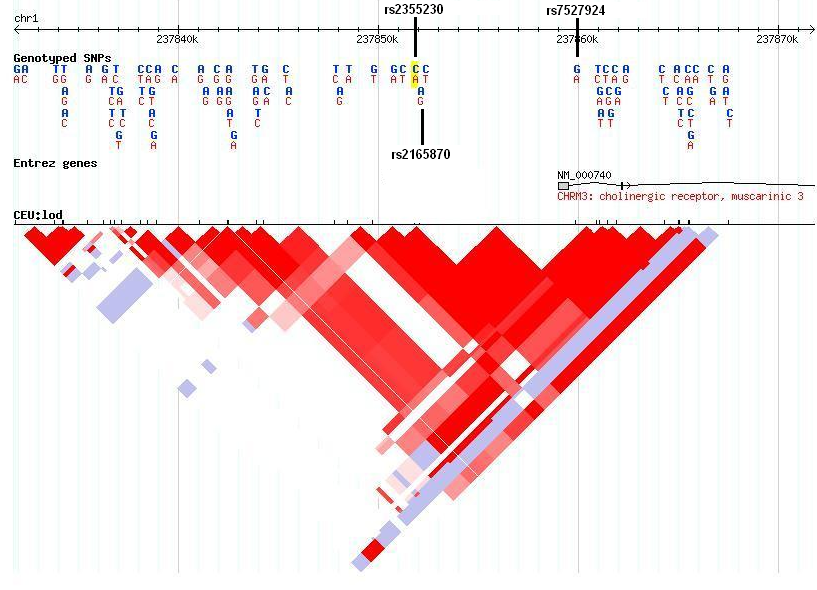 